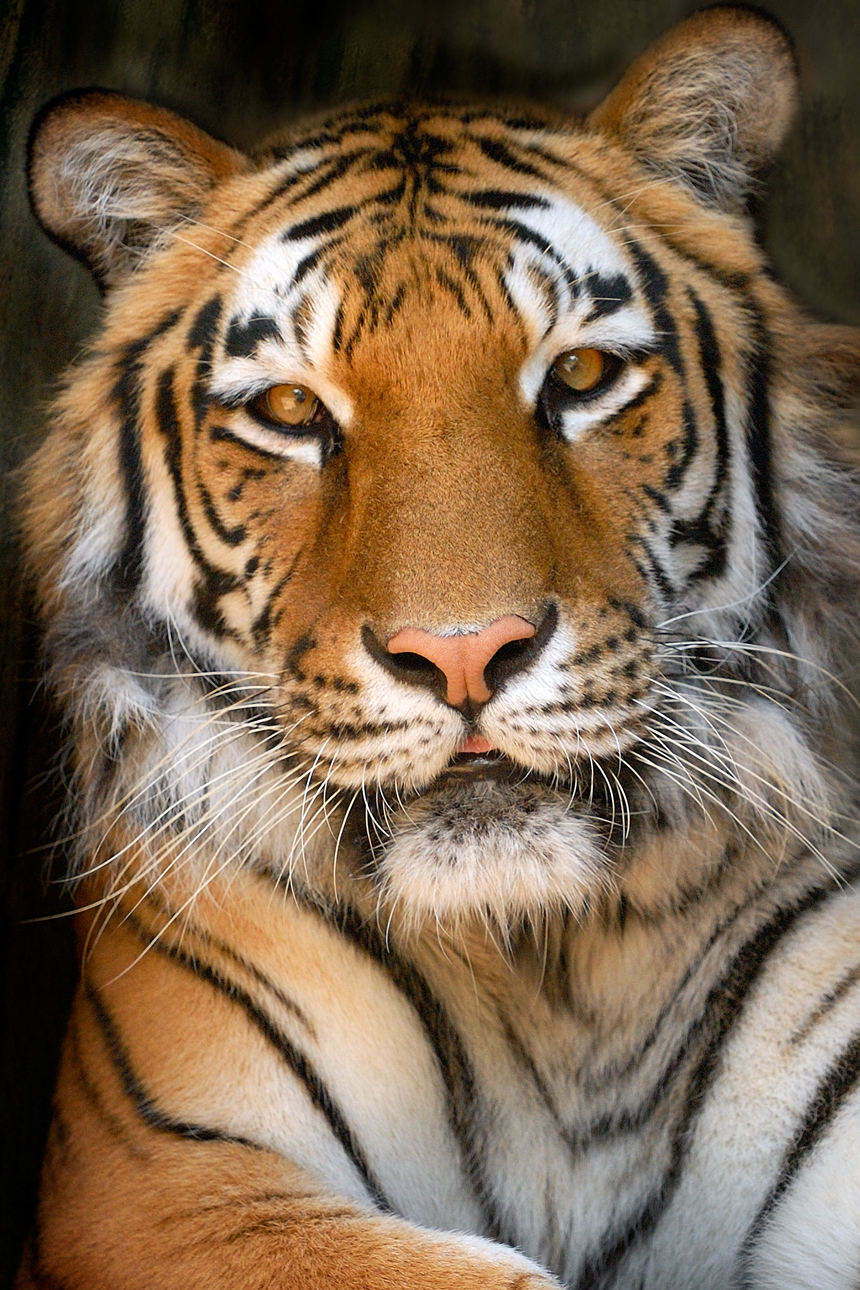 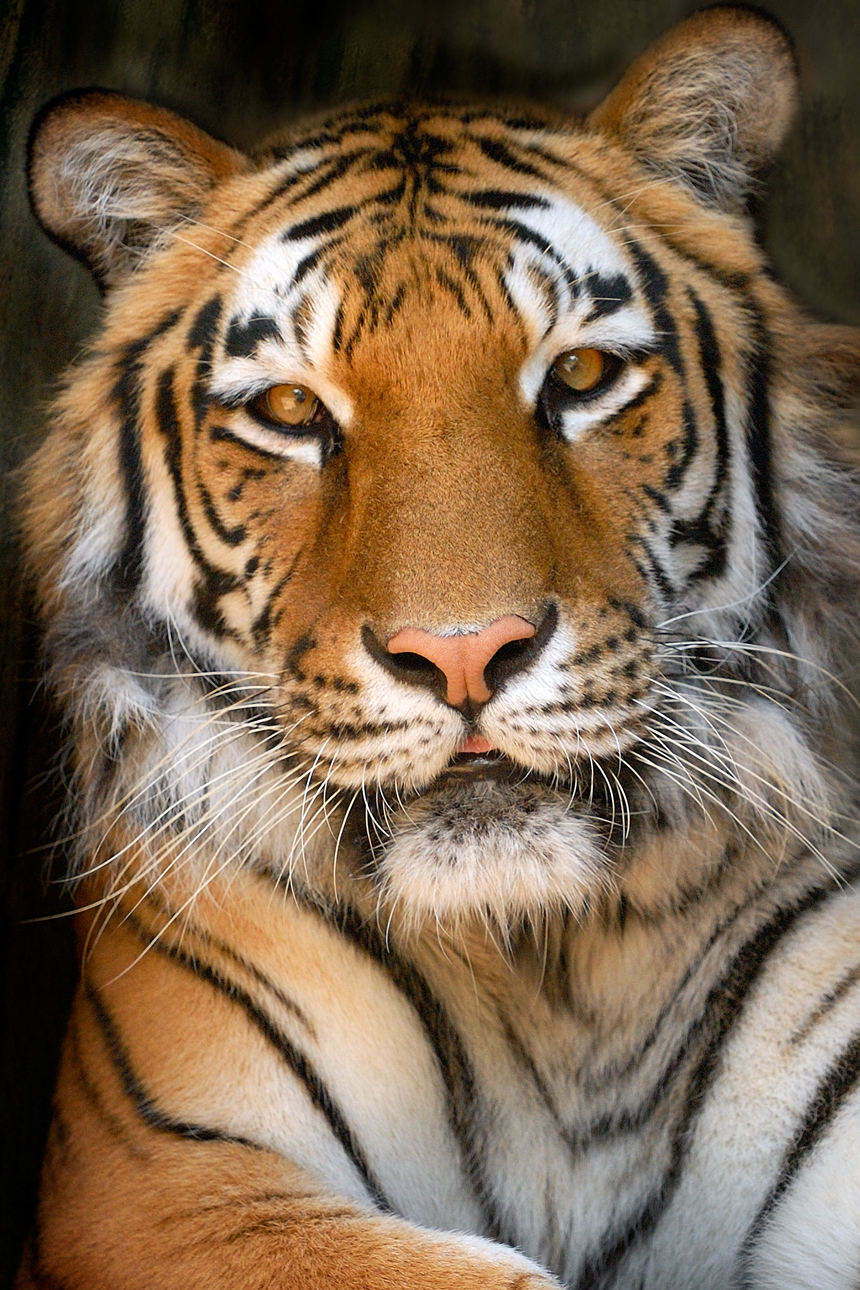 SUNDAYMONDAYTUESDAYWEDNESDAYTHURSDAYFRIDAYSATURDAY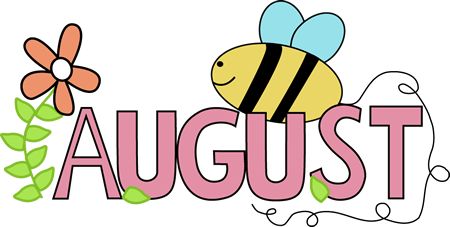 August 1August 2August 3August 4Offer verses serve -Students must take3 of 5 items to count as a lunch & one must be a fruit or vegetable.August 7August 8August 9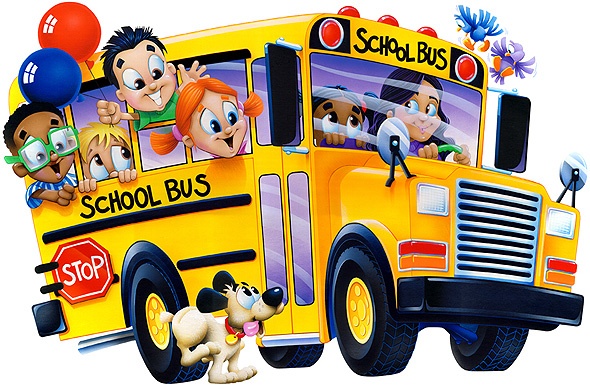 August 10August 11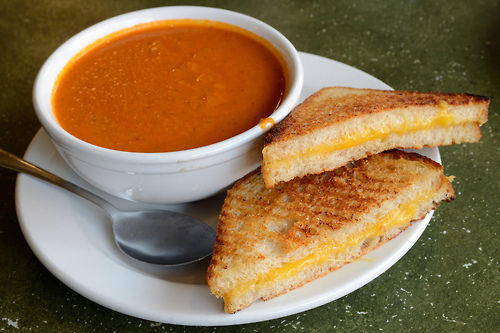 All Meals areserved with 1% milk, fat free chocolate, fat free vanilla, fat free strawberry and skimAugust 14August 15August 16August 17August 18Pre-K Alternate MealAugust 30th – Chicken Nuggets w/ Roll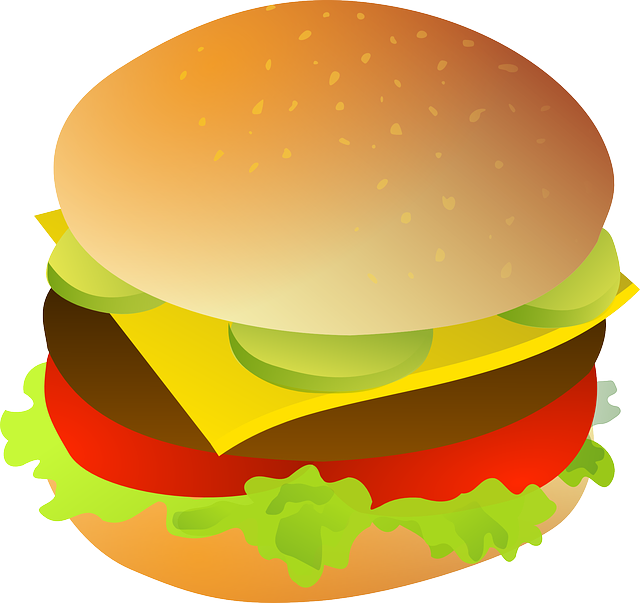 August 21PRE-KBreakfastCereal – Fruit – MilkLunchPeanut Butter & JellyCorn Choice of Fruit / MilkAugust 22PRE-KBreakfastCereal – Fruit – MilkLunchHamburgerPeasChoice of Fruit / MilkAugust 23CalzoneOrChicken Patty SandwichBaked BeansBaby CarrotsChoice of Fruit / MilkAugust 24Chicken SticksW/G RollOrBBQ Rib SandwichTossed SaladGrape TomatoesChoice of Fruit / MilkAugust 25Cheese PizzaOrFish SandwichPeasBaby CarrotsChoice of Fruit / MilkElementary Lunch-$ 2.55Milk - .50Reduced - .40No breakfast on two hour delaysAugust 28Tomato SoupGrilled Cheese SandwichOrBaked Chicken SandwichPeas / Grape TomatoesChoice of Fruit / Milk August 29Cheesesteak OrFish Nuggets w/ RollTossed Salad  Steamed CarrotsChoice of Fruit / MilkAugust 30CheeseburgerOr Hot DogFrench FriesCelery w/ dipChoice of Fruit / MilkAugust 31Walking TacoOr Chicken PattyBaby CarrotsSteamed BroccoliChoice of Fruit / Milk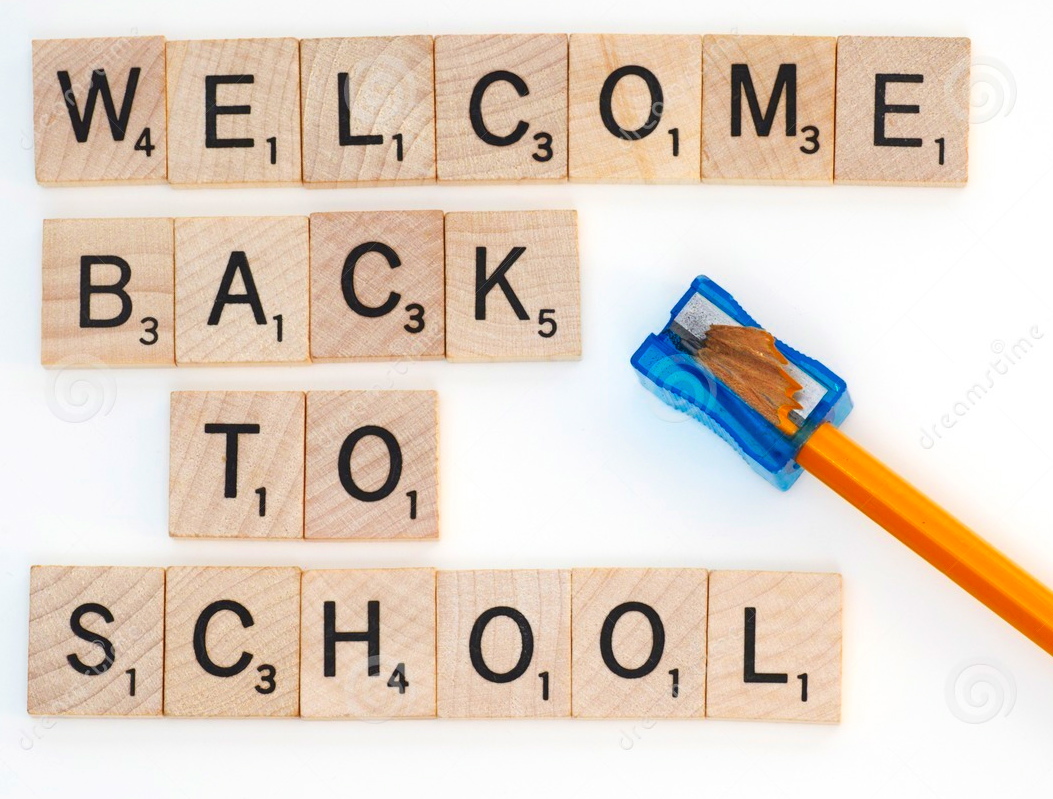 Menu subject to change